UNIT PLANNER: Robert Service / Trʼondëk Hwëchʼin Professional Learning DayJanuary 29, 2018 OVERVIEWOVERVIEWOVERVIEWOVERVIEWSubject:Topic:Unit Overview/   Rationale:Grade:Unit Duration:Date:STAGE 1 - DESIRED RESULTSBig Ideas (UNDERSTAND):  Enduring understandings that will be built throughout the unitCore Competencies 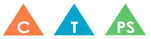 Communication:  Thinking:  Personal/Social: Essential Questions:  Driving questions to frame learningStudents will keep considering:Connections to Trʼondëk Hwëchʼin Ways of Knowing and Doing Important Traditional Knowledge (including ways to integrate Hän language), as shared by Trʼondëk Hwëchʼin Elders and Knowledge-Keepers: 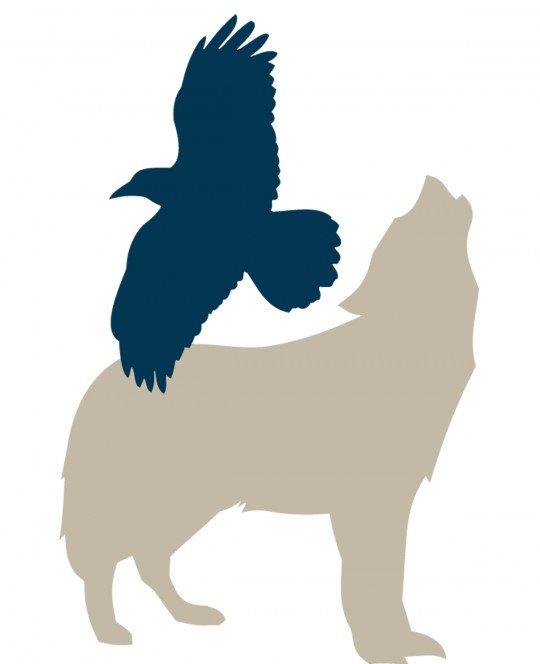 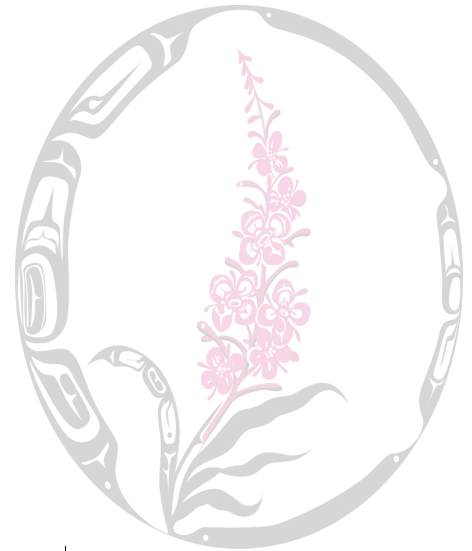 STAGE 1 – DESIRED RESULTS (cont’d)STAGE 1 – DESIRED RESULTS (cont’d)Alignment Check:  Are the concepts, unit understandings, transfer goals, and essential questions connected and supportive of the Big Idea?Alignment Check:  Are the concepts, unit understandings, transfer goals, and essential questions connected and supportive of the Big Idea?Curricular Competencies (DO)Content (KNOW)Students are expected to be able to DO the following:Students are expected to KNOW the following:STAGE 2 – ASSESSMENTSTAGE 2 – ASSESSMENTSummative Assessment:  Final assessment of knowledge, skills, and understanding at the end of the unit.  Formative Assessment:  Checkpoints for students to show their understanding during the unit.Consider how summative assessment should be based on clear criteria and include a variety of ways for students to show demonstrate their learning.Consider how formative assessment should be ongoing, varied, and timely in order to support student progress.  Students will demonstrate their understanding, knowledge and skills by:Students will demonstrate their understanding, knowledge and skills by:STAGE 3 – LEARNING PLANSuggested learning events/activities:   Consider engagement, possible entry points, building background knowledge, sequence of activities, effective instructional strategies, required resources.Activities:Resources: Teacher: Unit ReflectionWhat aspects of the unit went well?With what did students struggle?With what did you struggle?Did you receive any feedback from Elders/Knowledge-keepers?What would you add/revise the next time you taught this unit?Were there any unintended outcomes?Were students engaged?